РЕШЕНИЕГлазовской городской Думышестого созыва№ 472	29 мая 2019 годаО внесении изменения в Положение о порядке размещения сведений о доходах, расходах, об имуществе и обязательствах имущественного характера лица, замещающего муниципальную должность, и членов его семьи на официальном сайте муниципального образования «Город Глазов» и предоставления этих сведений средствам массовой информации для опубликования, утвержденное решением Глазовской городской Думы от 28.04.2016 № 118В соответствии с Указом Президента РФ от 08.07.2013 № 613 «Вопросы противодействия коррупции», руководствуясь Уставом муниципального образования «Город Глазов», Глазовская городская Дума решает:Внести в Положение о порядке размещения сведений о доходах, расходах, об имуществе и обязательствах имущественного характера лица, замещающего муниципальную должность, и членов его семьи на официальном сайте муниципального образования «Город Глазов» и предоставления этих сведений средствам массовой информации для опубликования, утвержденное решением Глазовской городской Думы от 28.04.2016 № 118, следующее изменение:в части 4 цифру «30» заменить цифрой «14».2. Настоящее решение подлежит официальному опубликованию в средствах массовой информации.Глава города Глазова		С.Н. КоноваловПредседатель Глазовской городской Думы		И.А. Волковгород Глазов«30» мая 2019 года Городская Дума муниципального образования «Город Глазов»(Глазовская городская Дума)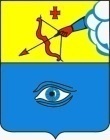 «Глаз кар» муниципал кылдытэтлэн кар Думаез (Глаз кар Дума)